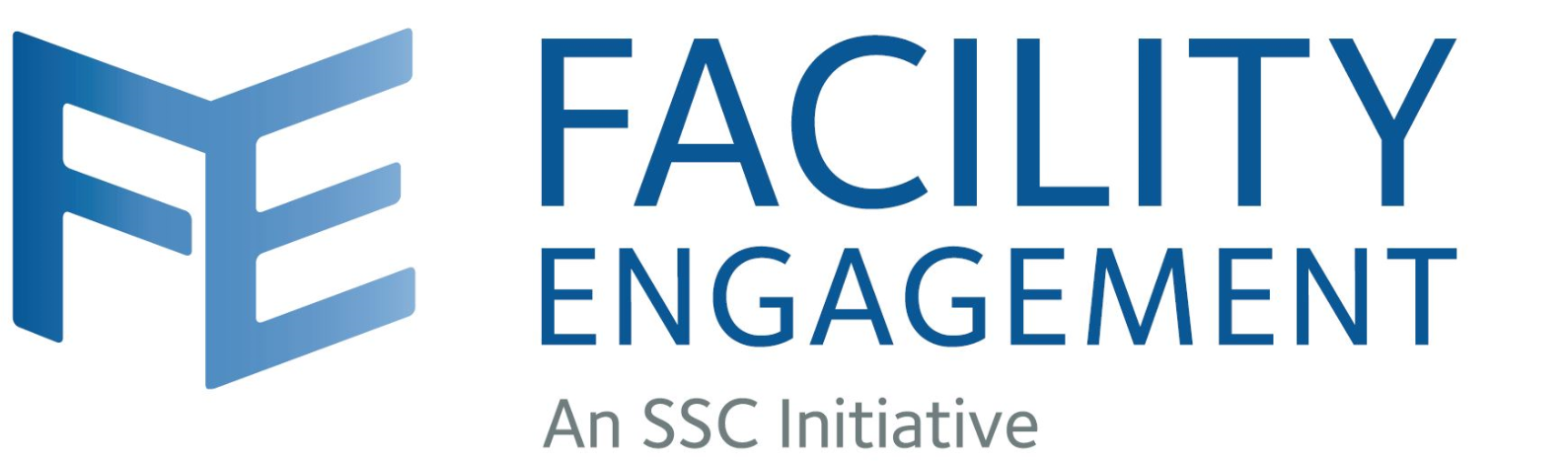 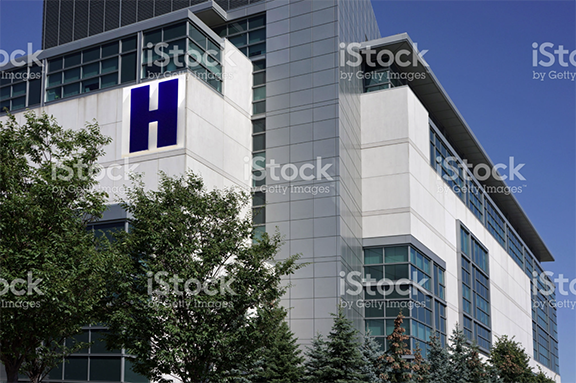 NAME OF PHYSICIAN SOCIETY or MSAANNUAL REPORT 2016–17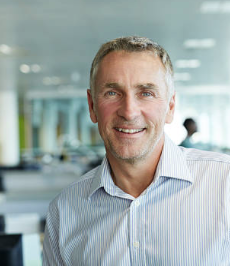 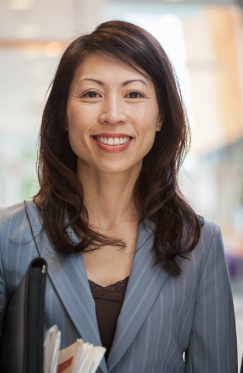 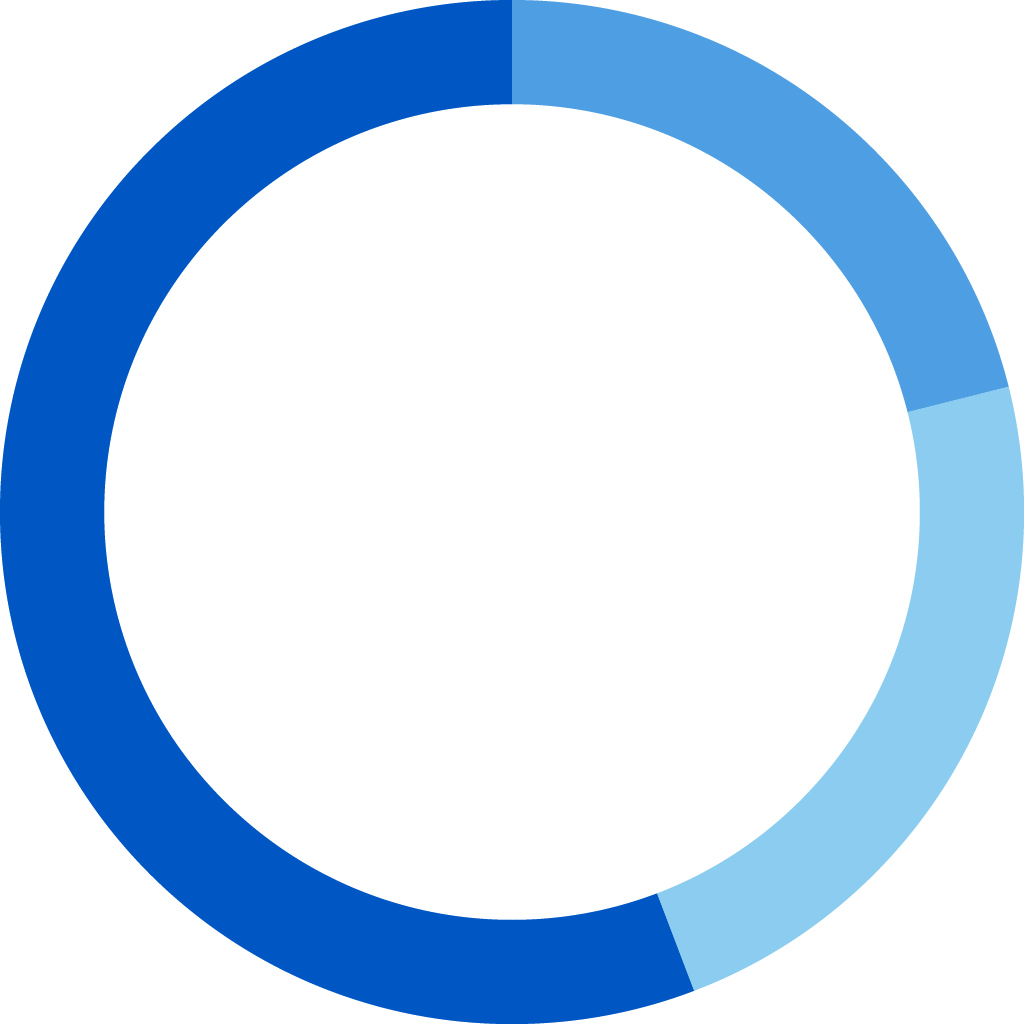 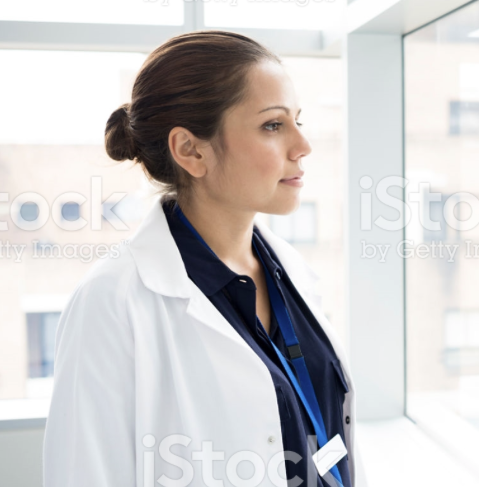 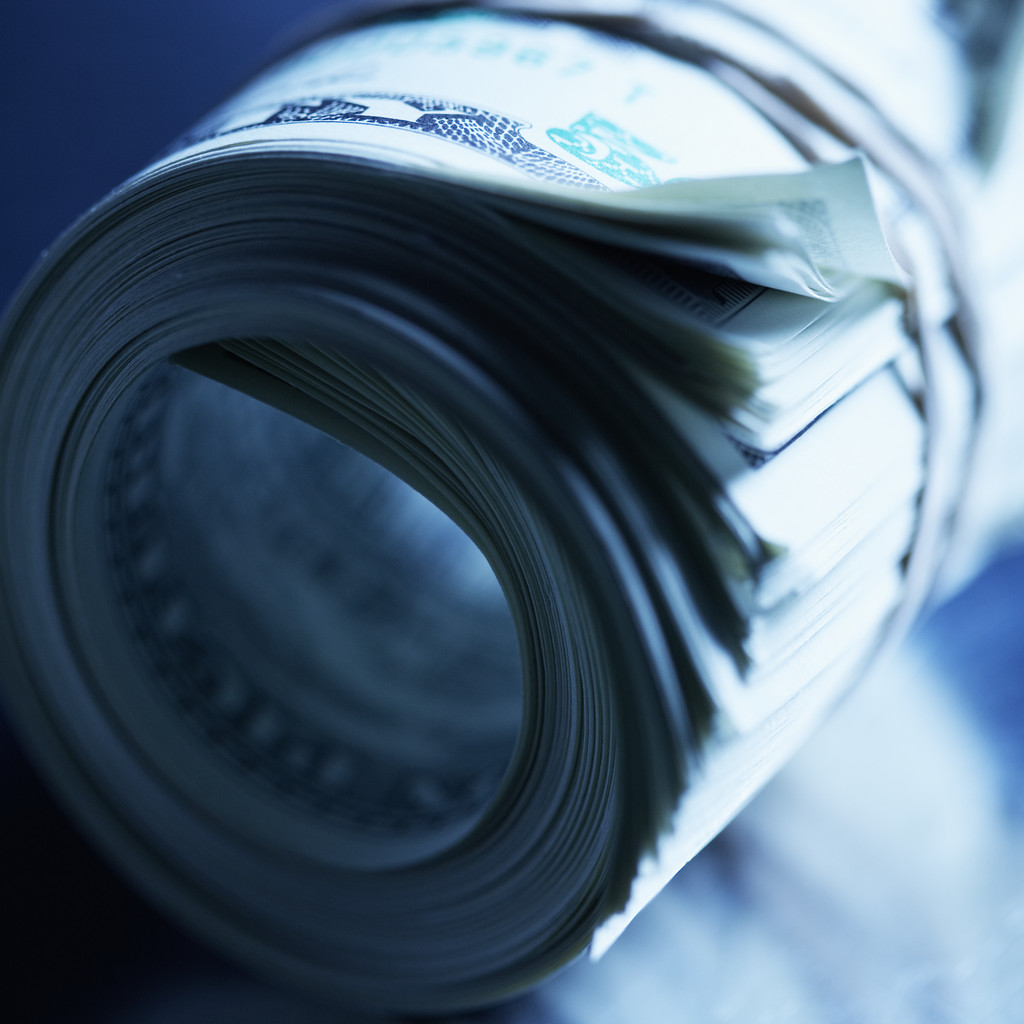 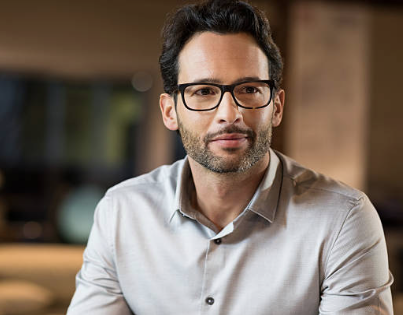 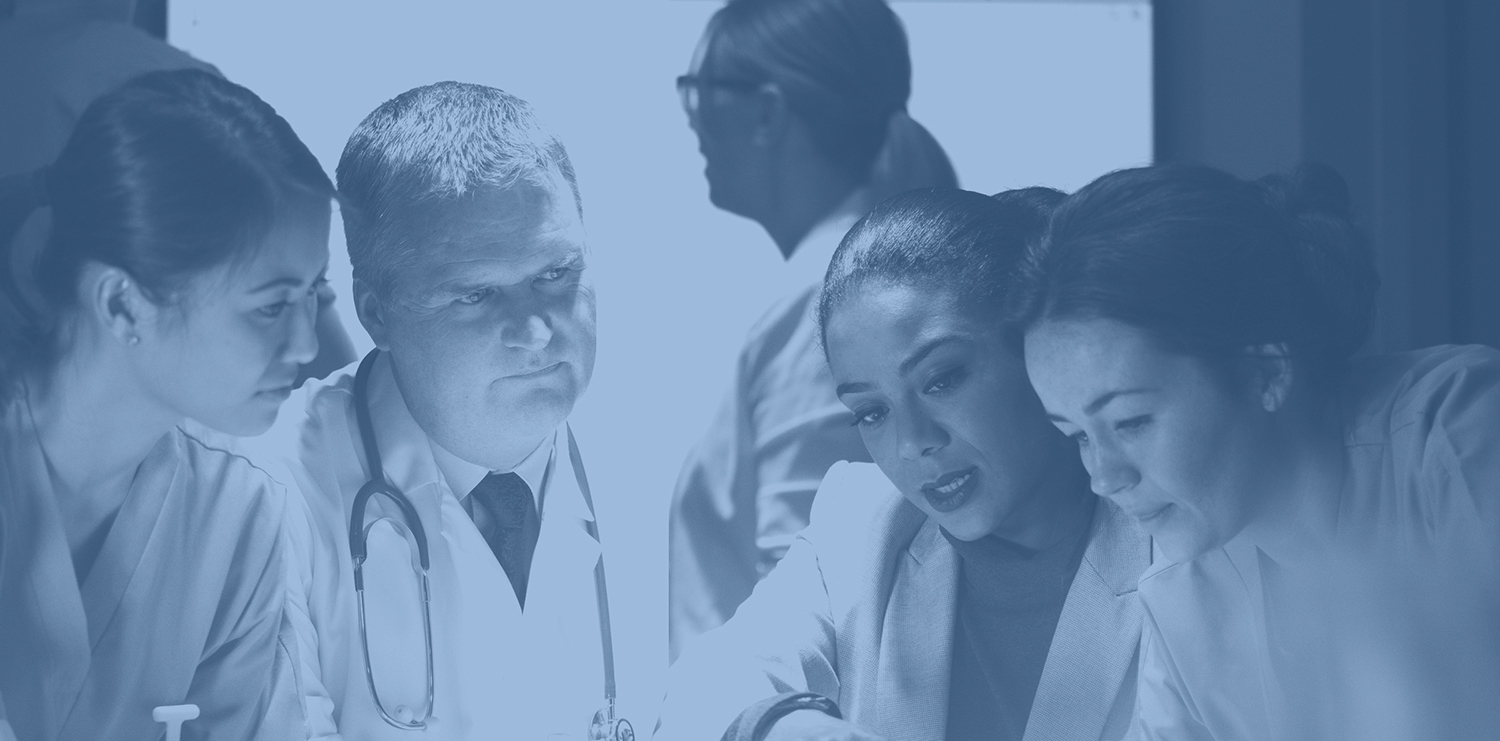 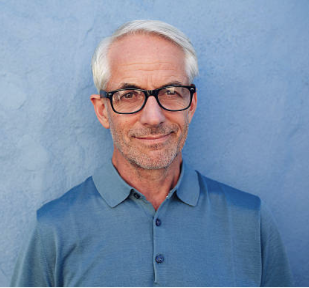 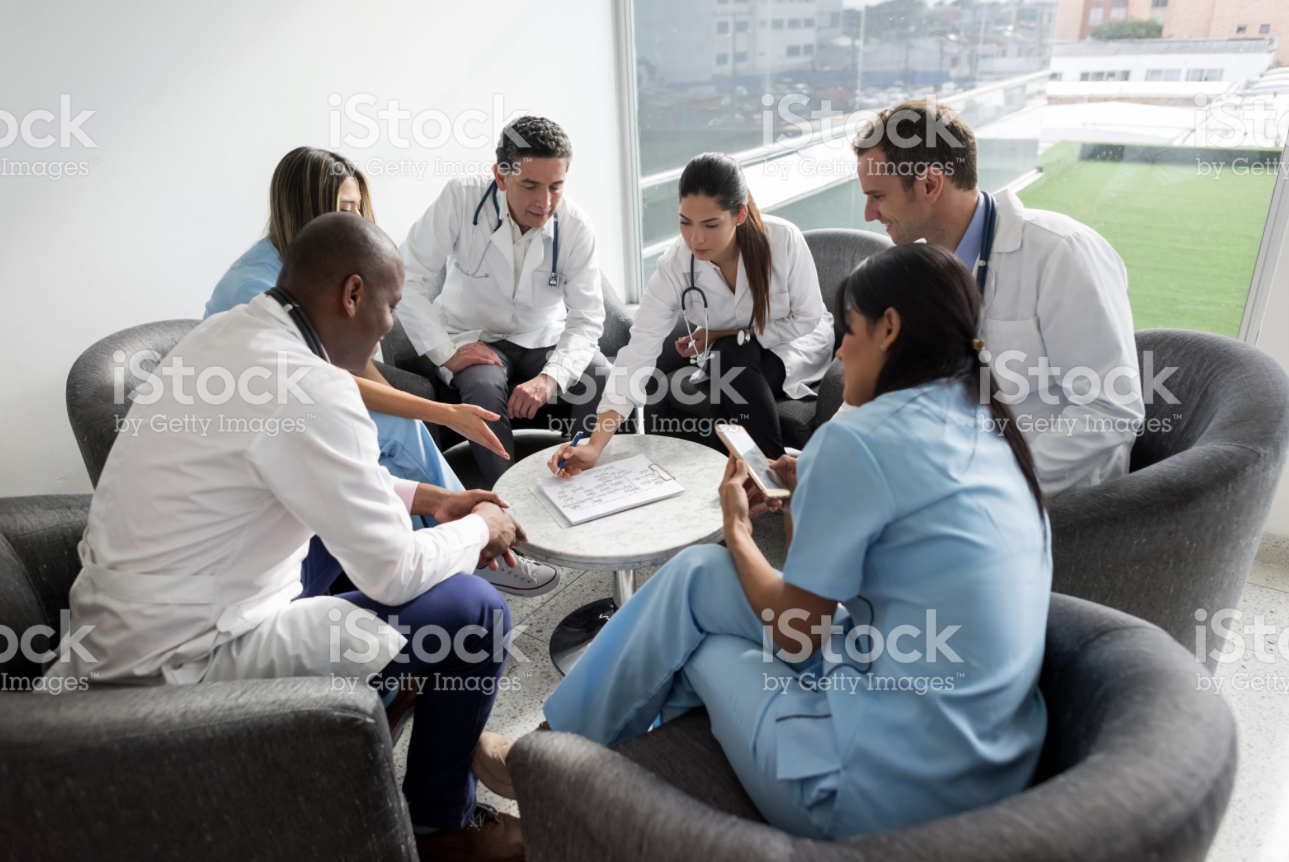 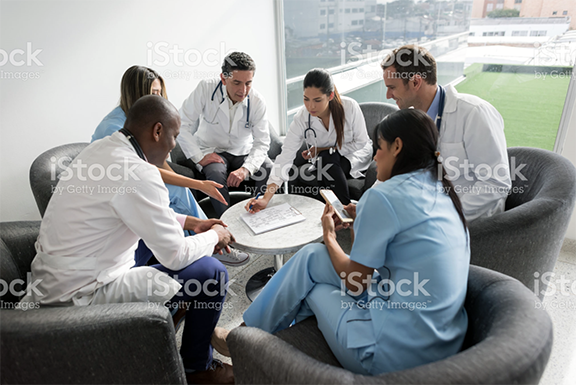 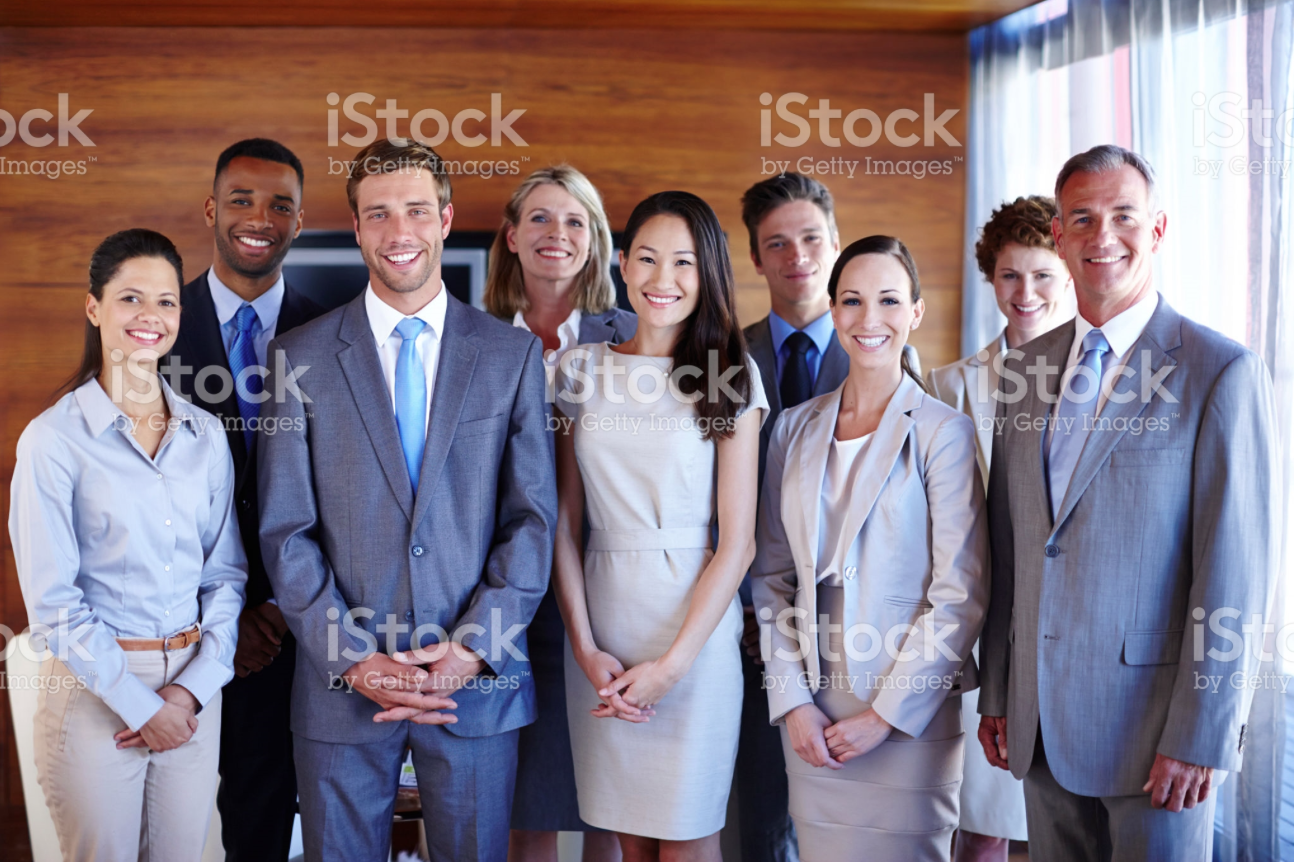 REPORT TO MEMBERSCes vel et pelestem consequid ut archicta conseque di omnis etur? Dolorerum, sitis vitate PAGE 2FINANCIAL REPORTCes vel et pelestem consequid ut archicta conseque di omnis etur? Dolorerum, sitis vitate PAGE 3A YEAR IN REVIEW Ces vel et pelestem consequid ut archicta conseque di omnis etur? Dolorerum, sitis vitate PAGE 8